ألون باستعمال الألوان الأساسية فقط  	(6نقط)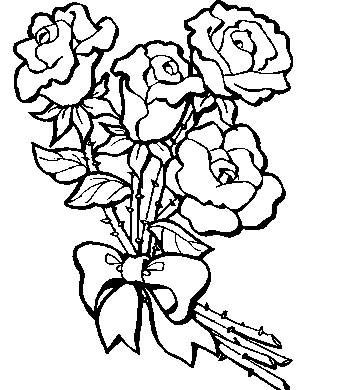 عمــــل حــــــر (4 نقط )المؤسســــةم.م عين الشفاءالموسم الدراسي2016/2017الاستاذإقبـــال أوعيسىالمستوىالثالثاسم المتعلمالمادةالتربية التشكيليةالإختبار الثاني – الدورة الأولىالإختبار الثاني – الدورة الأولىالإختبار الثاني – الدورة الأولىالإختبار الثاني – الدورة الأولىالنقطة المحصل عليهاالنقطة المحصل عليهاملاحظات الأستاذملاحظات الأستاذ